5 сольфеджио от 16.12. Ссылка на видеоурок: https://www.youtube.com/watch?v=w708GGUJ5Hc&t=329sКонтрольная работа:1) Постройте D7 с обращениями и разрешениями в тональности соль-диез минор. Сфотографируйте и пришлите мне.2) Постройте тритоны с разрешениями в тональности соль-диез минор. Сфотографируйте и пришлите мне.3) Постройте тритоны с разрешениями в тональности Ми-бемоль мажор. Сфотографируйте и пришлите мне.Тритоны в миноре:                                           Тритоны в мажоре: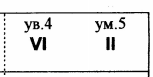 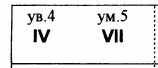 Задания по сольфеджио принимаются по вторник включительно!!!Выполненные задания и все ваши вопросы присылайте мне по адресу vcherashnyaya-distant2020@yandex.ru. В письме не забудьте указать имя и фамилию.